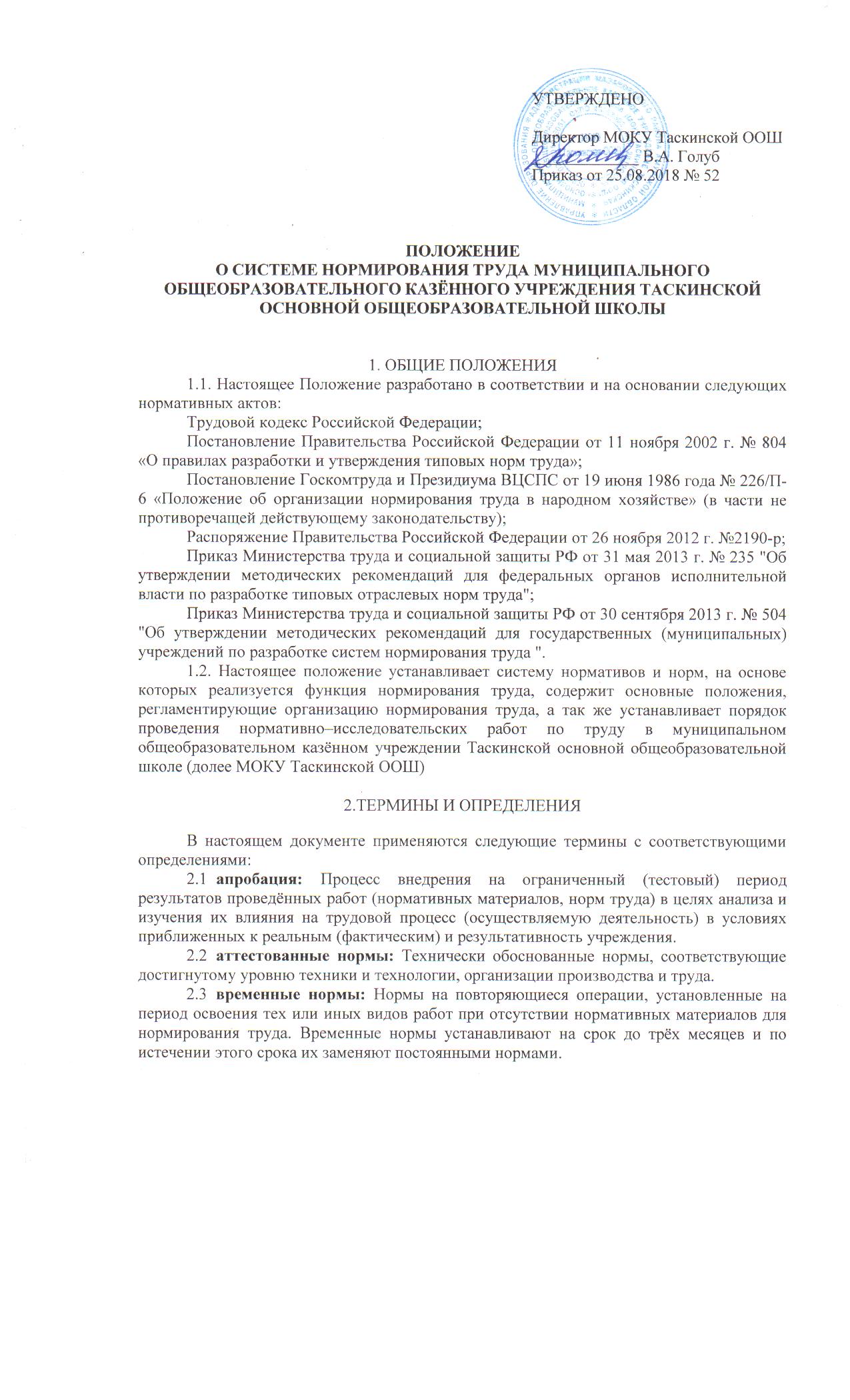 УТВЕРЖДЕНОДиректор МОКУ Таскинской ООШ      _____________ В.А. Голуб        Приказ от 25.08.2018 № 52ПОЛОЖЕНИЕ О СИСТЕМЕ НОРМИРОВАНИЯ ТРУДА МУНИЦИПАЛЬНОГО ОБЩЕОБРАЗОВАТЕЛЬНОГО КАЗЁННОГО УЧРЕЖДЕНИЯ ТАСКИНСКОЙ ОСНОВНОЙ ОБЩЕОБРАЗОВАТЕЛЬНОЙ ШКОЛЫ1. ОБЩИЕ ПОЛОЖЕНИЯ1.1. Настоящее Положение разработано в соответствии и на основании следующих нормативных актов:Трудовой кодекс Российской Федерации;Постановление Правительства Российской Федерации от 11 ноября . № 804 «О правилах разработки и утверждения типовых норм труда»;Постановление Госкомтруда и Президиума ВЦСПС от 19 июня 1986 года № 226/П-6 «Положение об организации нормирования труда в народном хозяйстве» (в части не противоречащей действующему законодательству);Распоряжение Правительства Российской Федерации от 26 ноября . №2190-р;Приказ Министерства труда и социальной защиты РФ от 31 мая . № 235 "Об утверждении методических рекомендаций для федеральных органов исполнительной власти по разработке типовых отраслевых норм труда";Приказ Министерства труда и социальной защиты РФ от 30 сентября . № 504 "Об утверждении методических рекомендаций для государственных (муниципальных) учреждений по разработке систем нормирования труда ".1.2. Настоящее положение устанавливает систему нормативов и норм, на основе которых реализуется функция нормирования труда, содержит основные положения, регламентирующие организацию нормирования труда, а так же устанавливает порядок проведения нормативно–исследовательских работ по труду в муниципальном общеобразовательном казённом учреждении Таскинской основной общеобразовательной школе (долее МОКУ Таскинской ООШ)2.ТЕРМИНЫ И ОПРЕДЕЛЕНИЯВ настоящем документе применяются следующие термины с соответствующими определениями:апробация: Процесс внедрения на ограниченный (тестовый) период результатов проведённых работ (нормативных материалов, норм труда) в целях анализа и изучения их влияния на трудовой процесс (осуществляемую деятельность) в условиях приближенных к реальным (фактическим) и результативность учреждения.аттестованные нормы: Технически обоснованные нормы, соответствующие достигнутому уровню техники и технологии, организации производства и труда.временные нормы: Нормы на повторяющиеся операции, установленные на период освоения тех или иных видов работ при отсутствии нормативных материалов для нормирования труда. Временные нормы устанавливают на срок до трёх месяцев и по истечении этого срока их заменяют постоянными нормами.замена и пересмотр норм труда: Необходимый и закономерный процесс, требующий соответствующей организации контроля на уровне учреждения и его подразделений. Объясняется это стремлением работодателя повысить эффективность использования трудового потенциала работников, изыскать резервы, учесть любые возможности для повышения эффективности.напряжённость нормы труда: Относительная величина, определяющая необходимое время для выполнения конкретной работы в конкретных организационно-технических условиях; показатель напряжённости – отношение необходимого времени к установленной норме или фактическим затратам времени.норма времени обслуживания: Величина затрат рабочего времени, установленная выполнения единицы работ, оказания услуг в определённых организационно-технических условиях.норма затрат труда: Количество труда, которое необходимо затратить на качественное оказание услуг в определённых организационно-технических условиях.норма обслуживания: Количество объектов, которые работник или группа работников соответствующей квалификации обслуживают в течение единицы рабочего времени в определённых организационно - технических условиях. Разновидностью нормы обслуживания является норма управляемости, определяющая численность работников, которыми должен руководить один руководитель. Типовая норма обслуживания устанавливается по среднему показателю для однородных рабочих мест.норма численности: Установленная численность работников определённого профессионально - квалификационного состава, необходимая для выполнения конкретных функций, оказания услуг, выполнения определенного объема работ в определённых организационно - технических условиях. нормированное задание: Установленный на основе указанных выше видов норм затрат труда объем работ/услуг который работник или группа работников должны выполнять/оказать за рабочую смену (рабочий день), месяц или в иную единицу рабочего времени. Нормированные задания разрабатываются на основе действующих норм затрат труда и могут содержать индивидуальные и коллективные затраты труда, устанавливаемые с учётом заданий по повышению производительности труда и экономии материальных ресурсов. Эти задания устанавливаются исходя из имеющихся на каждом рабочем месте возможностей. Поэтому нормированные задания в отличие от норм затрат труда могут устанавливаться только для конкретного рабочего места и с учётом только ему присущих особенностей и возможностей мобилизации резервов повышения эффективности труда. отраслевые нормы: Нормативные материалы по труду, предназначенные для нормирования труда на работах, выполняемых в учреждениях отрасли образования. ошибочно установленные нормы (ошибочные): Нормы труда, при установлении которых неправильно учтены организационно-технические и другие условия или допущены неточности при применении нормативов по труду и проведении расчётов. разовые нормы: Нормативные материалы по труду, устанавливаются на отдельные работы, носящие единичный характер (внеплановые, аварийные, случайные и другие работы, не предусмотренные технологией), и действуют, пока эти работы выполняются, если для них не введены временные или постоянные нормы. технически обоснованная норма труда: Норма, установленная аналитическим методом нормирования и предусматривающая наиболее полное и эффективное использование рабочего времени. устаревшие нормы: Нормы труда на работах, трудоёмкость которых уменьшилась в результате общего улучшения организации производства и труда, увеличения объёмов работ, роста профессионального мастерства и совершенствования навыков работников. межотраслевые нормы труда: Нормативные материалы по труду, которые используются для нормирования труда работников, занятых выполнением работ по одинаковой технологии в аналогичных организационно-технических условиях в различных отраслях экономики. местные нормы труда: Нормативные материалы по труду, разработанные и утверждённые в учреждении.Примечание: Иные понятия и термины, используемые в настоящем Положении, применяются в соответствии с действующим законодательством Российской Федерации.3. ОСНОВНЫЕ ЦЕЛИ И ЗАДАЧИ НОРМИРОВАНИЯ ТРУДА В МУНИЦИПАЛЬНОМ ОБЩЕОБРАЗОВАТЕЛЬНОМ КАЗЁННОМ УЧРЕЖДЕНИИ ТАСКИНСКОЙ ОСНОВНОЙ ОБЩЕОБРАЗОВАТЕЛЬНОЙ ШКОЛЫНормирование труда является приоритетным и исходным звеном хозяйственного механизма, а также составной частью организации управления персоналом, обеспечивая установление научно-обоснованных норм труда в определённых организационно-технических условиях для повышения эффективности труда. Главной задачей нормирования труда в учреждении является установление обоснованных, прогрессивных показателей норм затрат труда в целях роста совокупной производительности и повышения эффективности использования трудовых ресурсов.Цель нормирования труда в учреждении – создание системы нормирования труда, позволяющей:совершенствовать организацию производства и труда с позиции минимизации трудовых затрат;планомерно снижать трудоёмкость работ, услуг;рассчитывать и планировать численность работников по рабочим местам и подразделениям исходя из плановых показателей;рассчитывать и регулировать размеры постоянной и переменной части заработной платы работников, совершенствовать формы и системы оплаты труда и премирования.3.3	Основными задачами нормирования труда в учреждении являются:- разработка системы нормирования труда;- разработка мер по систематическому совершенствованию нормирования труда;анализ и определение оптимальных затрат труда на все работы и услуги;разработка норм и нормативов для нормирования труда на новые и не охваченные нормированием оборудование, технологии, работы и услуги;разработка укрупнённых и комплексных норм затрат труда на законченный объем работ, услуг;повышение качества разрабатываемых нормативных материалов и уровня их обоснования;организация систематической работы по своевременному внедрению разработанных норм и нормативов по труду и обеспечение контроля их правильного применения;обеспечение определения и планирования численности работников по количеству, уровню их квалификации на основе норм труда;обоснование и организация рациональной занятости работников на индивидуальных и коллективных рабочих местах, анализ соотношения продолжительности работ различной сложности;выявление и сокращение нерациональных затрат рабочего времени, устранение потерь рабочего времени и простоев на рабочих местах;определение оптимального соотношения работников одной профессии (специальности) различной квалификации в подразделениях учреждения;расчёт нормы численности работников, необходимого для выполнения планируемого объёма работ, услуг;обоснование форм и видов премирования работников за количественные и качественные результаты труда.3.4	 Развитие нормирования труда должно способствовать совершенствованию организации труда, планированию и анализу использования трудовых ресурсов, развитию форм использования трудовых ресурсов, снижению трудоёмкости выполняемых работ, росту производительности труда.3.5 В целях рационального и эффективного достижения задач нормирования труда необходимо широкое применение современных экономико-математических методов обработки исходных данных и электронно-вычислительной техники, систем микроэлементного нормирования, видеотехники и других технических средств измерения затрат рабочего времени и изучения приёмов и методов труда.4. НОРМАТИВНЫЕ МАТЕРИАЛЫ И НОРМЫ ТРУДА, ПРИМЕНЯЕМЫЕ В МУНИЦИПАЛЬНОМ ОБЩЕОБРАЗОВАТЕЛЬНОМ КАЗЁННОМ УЧРЕЖДЕНИИ ТАСКИНСКОЙ ОСНОВНОЙ ОБЩЕОБРАЗОВАТЕЛЬНОЙ ШКОЛЫ4.1 В МОКУ Таскинской ООШ применяются следующие основные нормативные материалы по нормированию труда:положение об организации нормирования труда в МОКУ Таскинской ОШ;методические рекомендации по разработке норм труда;методические рекомендации по разработке системы нормирования труда;нормы труда (нормы, нормативы времени, численности, нормы выработки, обслуживания).4.2. На уровне учреждения в качестве базовых показателей при разработке местных норм труда, расчёте производных показателей, в целях организации и управления персоналом используются межотраслевые и отраслевые нормы труда. При отсутствии межотраслевых и отраслевых норм труда предприятия разрабатывают местные нормы труда.4.3. Нормативные материалы для нормирования труда должны отвечать следующим основным требованиям:соответствовать современному уровню техники и технологии, организации труда;учитывать в максимальной степени влияние технико-технологических, организационных, экономических и психофизиологических факторов;обеспечивать высокое качество устанавливаемых норм труда, оптимальный уровень напряжённости (интенсивности) труда;соответствовать требуемому уровню точности;быть удобными для расчёта по ним затрат труда в учреждении и определения трудоёмкости работ;обеспечивать возможность использования их в автоматизированных системах и персональных электронно-вычислительных машинах для сбора и обработки информации.4.4. Применяемые в учреждении нормы труда распространяются на:- межотраслевую группу: повар, сторож, оператор стиральных машин, уборщица производственных и служебных помещений. Нормы труда по указанным должностям определяются на основании межотраслевых типовых норм труда.- отраслевую группу: директор, заместитель директора, учитель, педагог-психолог, воспитатель, младший воспитатель.Нормы труда по указанным должностям определяются на основании отраслевых норм труда.4.5 Установление количества необходимых затрат труда на выполнение работ органически связано с установлением квалификационных требований к исполнителям этих работ.4.6. Степень дифференциации или укрупнения норм определяется конкретными условиями организации труда.4.7. Наряду с нормами, установленными на стабильные по организационно-техническим условиям работы, применяются временные и разовые нормы.4.8.Временные нормы устанавливаются на период освоения тех или иных работ при отсутствии утверждённых норм труда на срок не более 1 (одного) года, которые могут быть установлены суммарными экспертными методами нормирования труда.4.9. Постоянные нормы разрабатываются и утверждаются на срок не более 5 (пяти) лет и имеют техническую обоснованность.4.10. Техническими обоснованными считаются нормы труда, установленные на основе аналитических методов нормирования труда с указанием квалификационных требований к выполнению работ и ориентированные на наиболее полное использование всех резервов рабочего времени по продолжительности и уровню интенсивности труда, темпу работы. Тарификация работ и определение квалификационных требований к работникам производятся в соответствии с нормами законодательства Российской Федерации.4.11. Наряду с нормами, установленными по действующим нормативным документам на стабильные по организационно – техническим условиям работы, применятся временные и разовые нормы.4.12. Разовые нормы устанавливаются на отдельные работы, носящие единичный характер (внеплановые, аварийные и т.п.). Они могут быть расчетными и опытно – статистическими.4.13. Временные опытно – статистические нормы времени, численности, выработки или обслуживания устанавливаются при отсутствии в учреждении технически обоснованных нормативных материалов по труду на выполнение данных видов работ. Опытно-статистические нормы устанавливаются на основе экспертной оценки специалиста по нормированию труда, которая базируется на систематизированных данных о фактических затратах времени на аналогичные работы за предыдущий период времени. Срок действия временных норм не должен превышать трех месяцев (на часто повторяющихся работах), а при длительном процессе – на период выполнения необходимых работ. Ответственные за нормирование лица несут персональную ответственность за правильное (обоснованное) установление временных норм труда.4.14. О введении временных или разовых норм труда трудовые коллектив должен быть извещён до начала выполнения работ.5. ОРГАНИЗАЦИЯ РАЗРАБОТКИ И ПЕРЕСМОТРА НОРМАТИВНЫХ МАТЕРИАЛОВ ПО НОРМИРПОВАНИЮ ТРУДА Основным видом нормативных материалов по нормированию труда в учреждении являются технически обоснованные нормы труда.Обоснованными являются нормы, установленные аналитическим методом с учётом факторов, влияющих на нормативную величину затрат труда.Факторы, влияющие на нормативную величину затрат труда, в зависимости от характера и направленности воздействия подразделяются	 на технические, организационные, психофизиологические, социальные и экономические.Технические факторы определяются характеристиками материально- вещественных элементов труда:предметов труда;средств труда.Организационные факторы определяются формами разделения и кооперации труда, организацией рабочего места и его обслуживанием, методами и приёмами выполнения работ, режимами труда и отдыха.Технические и организационные факторы предопределяют организационно-технические условия выполнения работ.Экономические факторы определяют влияние разрабатываемых норм на производительность труда, качество оказываемых услуг. Психофизиологические факторы определяются характеристиками исполнителя работ: пол, возраст, некоторые антропометрические данные (рост, длина ног, сила, ловкость, выносливость и т.д.), а также некоторыми характеристиками производства (параметры зоны обзора и зоны досягаемости, рабочая поза, загруженность зрения, темп работы и т.д.). Учёт психофизиологических факторов необходим для выбора оптимального варианта трудового процесса, протекающего в благоприятных условиях с нормальной интенсивностью труда и рационального режима труда и отдыха в целях сохранения здоровья работающих, их высокой работоспособности и жизнедеятельности. Социальные факторы, как и психофизиологические факторы, определяются характеристиками исполнителя работ, его культурно-техническим уровнем, опытом, стажем работы и др. К социальным факторам относятся и некоторые характеристики организации производства и труда - это содержательность и привлекательность труда и т.д. Выявление и учёт всех факторов, влияющих на величину затрат труда, осуществляется в процессе разработки норм и нормативных материалов для нормирования труда. Учёт факторов проводится в следующей последовательности:выявляются факторы, влияющие на нормативную величину затрат труда, обусловленных конкретным видом экономической деятельности;определяются возможные значения факторов при выполнении данной работы;определяются ограничения, предъявляющие определённые требования к трудовому процессу, в результате чего устанавливаются его допустимые варианты;выбираются сочетания факторов, при которых достигаются эффективные результаты работы в наиболее благоприятных условиях для их исполнителей (проектирование рационального трудового процесса).Указанные процедуры проводятся на этапе предварительного изучения организационно-технических и других условий выполнения работ. Часть факторов, зависящих от исполнителей работ, учитывается на этапе выбора персонала для наблюдения при аналитически-исследовательском методе установления норм и нормативов. 5.13	Качество норм затрат труда и их обоснованность зависит от методов, на основе которых они устанавливаются. Нормы затрат труда могут быть установлены двумя методами: на основе детального анализа, осуществляемого в учреждении, и проектирования оптимального трудового процесса (аналитический метод); или на основе статистических отчётов о выработке, затратах времени на выполнение работы за предшествующий период, или экспертных оценок (суммарный метод). Аналитический метод позволяет определять обоснованные нормы, внедрение которых способствует повышению производительности труда и в целом эффективности использования трудовых ресурсов. Суммарный же метод только фиксирует фактические затраты труда. Этот метод применяется в исключительных случаях при нормировании аварийных или опытных работ. Нормы, разрабатываемые на основе аналитического метода, являются обоснованными, а нормы, установленные суммарным методом, - опытно-статистическими. Разработка обоснованных нормативных материалов осуществляется одним из способов аналитического метода: аналитически-исследовательским или аналитически-расчётным. При аналитически-исследовательском способе нормирования необходимые затраты рабочего времени по каждому элементу нормируемой операции определяют на основе анализа данных, полученных в результате непосредственного наблюдения за выполнением этой операции на рабочем месте, на котором организация труда соответствует принятым условиям. При аналитически - расчётном способе затраты труда на нормируемую работу определяют по нормативам труда на отдельные элементы, разработанные ранее на основе исследований, или расчётом, исходя из принятых режимов оптимальной работы технологического оборудования. Аналитически-расчётный способ является наиболее рациональным и предпочтительным способом проектирования нормативных материалов, так как является наиболее совершенным и экономически эффективным способом нормирования. Совершенствование аналитически-расчётного метода осуществляется путём разработки систем микроэлементных нормативов, в том числе с проведением имитационного моделирования. Преимущества аналитически-расчётного способа нормирования труда не исключают применения аналитически-исследовательского метода. При разработке нормативных материалов по нормированию труда на предприятиях необходимо придерживаться следующих требований:нормативные материалы по нормированию труда должны быть разработаны на основе методических рекомендаций, утверждённых для вида экономической деятельности;нормативные материалы по нормированию труда должны быть обоснованы исходя из их периода освоения;проведение апробации нормативных материалов в течение не менее 14 календарных дней;при формировании результатов по нормированию труда должно быть учтено мнение представительного органа работников. Нормы труда, разработанные с учётом указанных требований на уровне учреждения, являются местными и утверждаются исполнительным органом учреждения. В целях обеспечения организационно - методического единства по организации разработки, пересмотра и совершенствования нормативных материалов для нормирования труда, повышения их обоснованности и качества рекомендуется следующий порядок выполнения работ. Пересмотр типовых норм труда в случаях, предусмотренных законодательством Российской Федерации, осуществляется в порядке, установленном для их разработки и утверждения. В тех случаях, когда организационно - технические условия учреждения позволяют устанавливать нормы более прогрессивные, чем соответствующие межотраслевые или отраслевые, либо при отсутствии их, разрабатываются местные нормы труда. Установление, замена и пересмотр норм труда осуществляются на основании приказа работодателя с учётом мнения представительного органа работников.  Об установлении, замене и пересмотре норм труда работники должны быть извещены не позднее, чем за два месяца. Об установлении временных и разовых норм работники должны быть извещены до начала выполнения работ. Порядок извещения работников устанавливается работодателем самостоятельно. Не реже чем раз в два года структурным подразделением (службой) в организации, на которое возложены функции по организации и нормированию труда, или работником (работниками), на которого возложены указанные функции, проводится проверка и анализ действующих норм труда на их соответствие уровню техники, технологии, организации труда в учреждении. Устаревшие и ошибочно установленные нормы подлежат пересмотру. Пересмотр устаревших норм осуществляется в сроки, устанавливаемых руководством учреждения. Пересмотр норм труда в случаях, предусмотренных законодательством Российской Федерации, осуществляется в порядке, установленном для их разработки и утверждения. Пересмотр осуществляется через каждые 5 лет с даты утверждения.6. ПОРЯДОК СОГЛАСОВАНИЯ И УТВЕРЖДЕНИЯ НОРМАТИВНЫХ МАТЕРИАЛОВ ПО НОРМИРОВАНИЮ ТРУДАНормативы имеют унифицированный характер и отражают обобщённые организационно-технические условия учреждения и наиболее рациональные приёмы и методы выполнения работ.Межотраслевые нормативные материалы утверждаются Министерством труда и социальной защиты России.Отраслевые нормативные материалы утверждаются Федеральным органом исполнительной власти соответствующей отрасли или подотрасли при согласовании с Министерством труда и социальной защиты Российской Федерации.Порядок согласования и утверждения локальных нормативных материалов на уровне учреждений:на уровне учреждений нормативные материалы разрабатываются работодателем. Работодатель разработанные нормативные материалы направляет в представительный орган работников для учёта мнения.представительный орган работников при несогласии с позицией работодателя должен предоставить письменный протест с обоснованием своей позиции, при этом работодатель имеет право утвердить нормативные материалы без положительной оценки представительного органа работников;в случае отрицательной оценки нормативных материалов по нормированию труда, которые утверждены работодателем, представительный орган работников имеет основания для подачи жалобы и рассмотрения его в судебном порядке.6.5	Работодатель и представительный орган работников должны:разъяснить работникам основания замены или пересмотра норм труда и условия, при которых они должны применяться;постоянно поддерживать и развивать инициативу работников по пересмотру действующих и внедрению новых, более прогрессивных норм труда.7. ПОРЯДОК ПРОВЕРКИ НОРМАТИВНЫХ  МАТЕРИАЛОВ Оценка уровня действующих нормативов по труду проводится путём анализа норм, рассчитанных по этим нормативам, с проведением выборочных исследований и изучения динамики выполнения показателей норм выработки. При осуществлении проверки нормативных материалов по нормированию труда в учреждении необходимо выполнить следующие работы:провести анализ выполнения норм труда (выработки) установленных в учреждении (проводится ежегодно), при перевыполнении или невыполнении норм труда на 15 % и более необходима организация проверки показателей нормативов и норм труда;издать регламент (приказ, распоряжение) о проведении проверки нормативных материалов с указанием периода;установить ответственное подразделение за процесс проверки нормативных материалов по нормированию труда на уровне учреждения;организация рабочей группы с привлечением представительного органа работников;проведение выборочных исследований, обработки результатов;проведение расчёта норм и нормативов по выборочным исследованиям;внесение изменений и корректировок по результатам расчёта;утверждение нормативных материалов с изменениями и извещение работников согласно законодательству Российской Федерации.7.3	Подробный порядок проверки нормативных материалов по нормированию труда изложен в соответствующих методических рекомендациях.8. ПОРЯДОК ВНЕДРЕНИЯ НОРМАТИВНЫХ МАТЕРИАЛОВ ПО НОРМИРОВАНИЮ ТРУДАУтверждённые в установленном порядке нормативные материалы для нормирования труда внедряются на рабочие места учреждения в соответствии с их областью применения и сферой действия на основании приказа руководителя с учётом мнения представительного органа работников.Для обеспечения эффективного внедрения и освоения нормативных материалов в учреждении следует провести следующие мероприятия:проверить организационно - техническую подготовленность рабочих мест к работе по новым нормам (насколько организационно - технические условия выполнения работ соответствуют условиям, предусмотренным новыми нормативными материалами);разработать и реализовать организационно - технические мероприятия по устранению выявленных недостатков в организации труда, а также по улучшению условий труда;ознакомить с новыми нормами времени всех работающих, которые будут работать по ним, в сроки согласно законодательства Российской Федерации.Ознакомление с новыми нормами должно сопровождаться проведением массовой разъяснительной работы, инструктажа работников, а в необходимых случаях и обучением их работе в новых организационно - технических условиях.Если при проведении указанной подготовительной работы выяснится, что в учреждении существующие организационно - технические условия более совершенны, чем условия, предусмотренные в новых нормах или нормативах, и действующие местные нормы на соответствующие работы более прогрессивны, чем новые нормы, то новые нормы или нормативы не внедряются.В тех учреждениях, где фактические организационно - технические условия совпадают с условиями, предусмотренными в сборнике, новые нормы или нормативы вводятся без каких-либо изменений.На работы, не охваченные новыми нормативными материалами, устанавливаются местные обоснованные нормы времени, рассчитанные методами нормирования труда.